INGLETON  PARISH COUNCILParish Clerk: A. M. HackE-mail: ahack1@hotmail.co.uk		                                                                                              				         Telephone 015242 42391www.ingletonparishcouncil.co.ukNOTICE IS HEREBY GIVEN THATA meeting of the Parish Council for the above named parish will be held by video conference on Monday 3 August at 7pm.  Electors of this Parish are welcome and Councillors summonsed to attend.  Please contact Parish Clerk for admission codes.A G E N D A1. Apologies for Absence2. To note any Declarations of Interest and to record, consider and grant members’ requests for Disclosable Pecuniary Interest dispensations (Section 31 Localism Act 2011) in connection with items on this Agenda.3. To confirm the Minutes of the Parish Council Meeting on 6 July 2020 4. Reports –      Police5. Adjournment for questions/items for attention raised by members of the public 6. Planning– to consider applications received7. Parish Council Maintenance Matters – To consider issues relating to the following; 	a) Park/Toilets                                                                                    e) Street Lighting			b) The Brow                                                                                        	f) Ingleborough Community Centre			c) Highways to consider installation of speed camera on A65     g) Cold Cotes/Chapel le Dale		d) Pump Track                                                                                                					8.	To receive reports and where applicable decide further action on the undernoted on-going issues	a) Village Action Plan- to confirm sign off on village signs as per email 14/7 from A. Laycock          b) Allotments        c) B4RN                                                            9. 	Reports from and questions to District, County and Parish Councillors.a) To review Code of Conduct10.	Correspondence – to action where appropriate - see Appendix 1	11. 	Reports from:           a.  Chairman b.  Clerk  c.  Footpaths d.  Swimming Pool Management Committee	 e.  Quarry Liaison Committee12.	Finance -   a) To authorise the signing of orders of payment and online payments	           b) To confirm review of Parish Council insurance13.	Any other matters which the Chair decides are urgent in accordance with Section 100B (4) of the Local Government Act 1972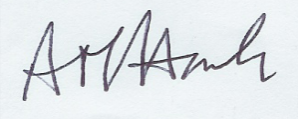 SIGNED…………………………………………(Clerk)                   		DATED 24 July 2020HARD COPIES OF PARISH COUNCIL MINUTES CAN BE FOUND AT THE LIBRARY AND ON THE COUNCIL’S WEBSITEAPPENDIX 1Emails26/6 A. Laycock CDC Confirmation of Completion of street sign refurbishment12/7 M. Crosbie Pine Lodges A65 complaints about traffic speed suggestion of speed camera20/7 Cllr. Lis forwarding LGA Model Member Code of Conduct20/7 A. Laycock CDC Confirmation of street signs sign off21/7 YDNPA FP59 (Part) Ingleton Footpath Order Section 14(1) Temporary Prohibition of Pedestrians21/7 Thornton in Lonsdale Parish Council re traffic congestion22/7 PNN Craven Road Safety Information and AJI Funding Information24/7 WPS Annual Insurance ReviewDropboxResolutions Register